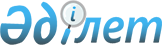 Аудандық мәслихаттың 2019 жылғы 25 қаңтардағы №36/375 "2019-2021 жылдарға арналған ауыл, ауылдық округтер бюджеті туралы" шешіміне өзгерістер енгізу туралыМаңғыстау облысы Мұнайлы аудандық мәслихатының 2019 жылғы 9 сәуірдегі № 39/389 шешімі. Маңғыстау облысы Әділет департаментінде 2019 жылғы 9 сәуірде № 3865 болып тіркелді
      Қазақстан Республикасының 2008 жылғы 4 желтоқсандағы Бюджет кодексіне, Қазақстан Республикасының 2001 жылғы 23 қаңтардағы "Қазақстан Республикасындағы жергілікті мемлекеттік басқару және өзін-өзі басқару туралы" Заңына және Мұнайлы аудандық мәслихатының 2019 жылғы 19 наурыздағы №38/384 "Аудандық мәслихаттың 2019 жылғы 14 қаңтардағы №35/371 "2019-2021 жылдарға арналған аудандық бюджет туралы" шешіміне өзгерістер енгізу туралы" (нормативтік құқықтық актілердің мемлекеттік тіркеу Тізілімінде №3794 болып тіркелген) шешіміне сәйкес, Мұнайлы аудандық мәслихаты ШЕШІМ ҚАБЫЛДАДЫҚ:
      1. Аудандық мәслихаттың 2019 жылғы 25 қаңтардағы №36/375 "2019-2021 жылдарға арналған ауыл, ауылдық округтер бюджеті туралы" (нормативтік құқықтық актілерді мемлекеттік тіркеу Тізілімінде №3800 болып тіркелген, 2019 жылғы 31 қаңтарда Қазақстан Республикасы нормативтік құқықтық актілерінің эталондық бақылау банкінде жарияланған) шешіміне мынадай өзгерістер енгізілсін: 
      1 тармақ жаңа редакцияда жазылсын:
      "1. 2019 жылға арналған ауыл, ауылдық округ бюджеттері 1, 2, 3, 4, 5, 6 және 7 қосымшаларға мынадай көлемде бекітілсін: 
      1) кірістер – 3 449 085,8 мың теңге, оның ішінде:
      салықтық түсімдер бойынша – 483 566,0 мың теңге;
      салықтық емес түсімдер бойынша – 702,0 мың теңге;
      негізгі капиталды сатудан түсетін түсімдер бойынша–0 теңге;
      трансферттер түсімдері бойынша – 2 964 817,8 мың теңге;
      2) шығындар – 3 454 886,0 мың теңге;
      3) таза бюджеттік кредиттеу – 0 теңге;
      4) қаржы активтерімен операциялар бойынша сальдо – 0 теңге;
      5) бюджет тапшылығы (профициті) – 5 800,2 теңге;
      6) бюджет тапшылығын қаржыландыру (профицитін пайдалану) – 5 800,2 теңге;
      бюджет қаржатының пайдаланылатын қалдықтары – 5 800,2 мың теңге.";
      2 тармақ мынадай жаңа редакцияда жазылсын:
      "2. 2019 жылға арналған ауыл, ауылдық округ бюджеттерінде аудандық бюджеттен ауыл, ауылдық округ бюджеттеріне 2 964 817,8 мың теңге көлемінде субвенция мен ағымдағы нысаналы трансферттер қарастырылғаны ескерілсін, оның ішінде:
      Атамекен ауылдық округіне – 394 671,0 мың теңге;
      Басқұдық ауылдық округіне – 530 399,9 мың теңге;
      Батыр ауылдық округіне – 400 492,2 мың теңге;
      Баянды ауылына – 217 713,0 мың теңге;
      Дәулет ауылдық округіне – 228 788,0 мың теңге;
      Қызылтөбе ауылдық округіне – 460 856,0 мың теңге;
      Маңғыстау ауылына – 731 897,7 мың теңге.".
      2. Осы шешімнің орындалуын бақылау аудандық бюджет комиссиясына жүктелсін (комиссия төрағасы Б. Сүлейменов).
      3. "Мұнайлы аудандық мәслихатының аппараты" мемлекеттік мекемесі (аппарат басшысы А. Жанбуршина) осы шешімнің әділет органдарында мемлекеттік тіркелуін, оның Қазақстан Республикасы нормативтік құқықтық актілерінің эталондық бақылау банкінде және бұқаралық ақпарат құралдарында ресми жариялануын қамтамасыз етсін.
      4. Осы шешім 2019 жылдың 1 қаңтарынан бастап қолданысқа енгізіледі. 2019 жылға арналған Атамекен ауылдық округінің бюджеті 2019 жылға арналған Басқұдық ауылдық округінің бюджеті 2019 жылға арналған Батыр ауылдық округінің бюджеті 2019 жылға арналған Баянды ауылының бюджеті 2019 жылға арналған Дәулет ауылдық округінің бюджеті 2019 жылға арналған Қызылтөбе ауылдық округінің бюджеті 2019 жылға арналған Маңғыстау ауылының бюджеті
					© 2012. Қазақстан Республикасы Әділет министрлігінің «Қазақстан Республикасының Заңнама және құқықтық ақпарат институты» ШЖҚ РМК
				
      Сессия төрағасы 

А. Укибаев

      Аудандық мәслихат хатшысы 

Б. Назар
Мұнайлы аудандық мәслихатының2019 жылғы 09 сәуірдегі№39/389 шешіміне 1 қосымшаМұнайлы аудандық мәслихатының2019 жылғы 25 қаңтардағы№36/375 шешіміне 1 қосымша
Санаты
Санаты
Санаты
Атауы
Сомасы, мың теңге
Сыныбы
Сыныбы
Кіші сыныбы
1. К І Р І С Т Е Р
 483 760,0
1
Салықтық түсімдер
89 089,0
01
Табыс салығы
66 000,0
2
Жеке табыс салығы
66 000,0
04
Меншікке салынатын салықтар
23 089,0
1
Мүлікке салынатын салықтар
1 800,0
3
Жер салығы
889,0
4
Көлік құралдарына салынатын салық
20 400,0
4
Трансферттердің түсімдері
394 671,0
02
Мемлекеттік басқарудың жоғары тұрған органдарынан түсетін трансферттер
394 671,0
3
Аудандардың (облыстық маңызы бар қаланың) бюджетінен трансферттер
394 671,0
Функционалдық топ
Функционалдық топ
Функционалдық топ
Атауы
Сомасы, мың теңге
Бюджеттік бағдарламалардың әкімшісі
Бюджеттік бағдарламалардың әкімшісі
Бағдарлама
2. ШЫҒЫНДАР
484 378,9
01
Жалпы сипаттағы мемлекеттік қызметтер
64 320,9
124
Аудандық маңызы бар қала, ауыл, кент, ауылдық округ әкімінің аппараты
64 320,9
001
Аудандық маңызы бар қала, ауыл, кент, ауылдық округ әкімінің қызметін қамтамасыз ету жөніндегі қызметтер
63 846,4
022
Мемлекеттік органның күрделі шығыстары
474,5
04
Білім беру
342 226,0
124
Аудандық маңызы бар қала, ауыл, кент, ауылдық округ әкімінің аппараты
342 226,0
004
Мектепке дейінгі тәрбиелеу және оқыту және мектепке дейінгі тәрбиелеу және оқыту ұйымдарында медициналық қызмет көрсетуді ұйымдастыру
310 738,0
005
Ауылдық жерлерде оқушыларды жақын жердегі мектепке дейін тегін алып баруды және одан алып қайтуды ұйымдастыру
31 488,0
07
Тұрғын үй-коммуналдық шаруашылық
77 832,0
124
Аудандық маңызы бар қала, ауыл, кент, ауылдық округ әкімінің аппараты
77 832,0
008
Елді мекендердегі көшелерді жарықтандыру
36 904,0
009
Елді мекендердің санитариясын қамтамасыз ету
26 928,0
011
Елді мекендерді абаттандыру мен көгалдандыру
14 000,0
3. ТАЗА БЮДЖЕТТІК КРЕДИТТЕУ
0,0
Бюджеттік кредиттер
0,0
Бюджеттік кредиттерді өтеу
0,0
4. ҚАРЖЫ АКТИВТЕРІМЕН ОПЕРАЦИЯЛАР БОЙЫНША САЛЬДО
0,0
Қаржы активтерін сатып алу
0,0
Мемлекеттің қаржы активтерін сатудан түсетін түсімдер
0,0
5. БЮДЖЕТ ТАПШЫЛЫҒЫ (ПРОФИЦИТІ)
-618,9
6. БЮДЖЕТ ТАПШЫЛЫҒЫН ҚАРЖЫЛАНДЫРУ (ПРОФИЦИТІН ПАЙДАЛАНУ)
618,9
Қарыздар түсімі
0,0
Қарыздарды өтеу
0,0
Бюджет қаражатының пайдаланылатын қалдықтары
0,0
8
Бюджет қаражатының пайдаланылатын қалдықтары
618,9
01
Бюджет қаражаты қалдықтары
618,9
1
Бюджет қаражатының бос қалдықтары
618,9Мұнайлы аудандық мәслихатының2019 жылғы 09 сәуірдегі№39/389 шешіміне 2 қосымшаМұнайлы аудандық мәслихатының2019 жылғы 25 қаңтардағы№36/375 шешіміне 2 қосымша
Санаты
Санаты
Санаты
Атауы
Сомасы, мың теңге
Сыныбы
Сыныбы
Атауы
Сомасы, мың теңге
Кіші сыныбы
Атауы
Сомасы, мың теңге
1. К І Р І С Т Е Р
638 316,9
1
Салықтық түсімдер
107 917,0
01
Табыс салығы
65 500,0
2
Жеке табыс салығы
65 500,0
04
Меншікке салынатын салықтар
42 417,0
1
Мүлікке салынатын салықтар
1 800,0
3
Жер салығы
827,0
4
Көлік құралдарына салынатын салық
39 790,0
4
Трансферттердің түсімдері
530 399,9
02
Мемлекеттік басқарудың жоғары тұрған органдарынан түсетін трансферттер
530 399,9
3
Аудандардың (облыстық маңызы бар қаланың) бюджетінен трансферттер
530 399,9
Функционалдық топ
Функционалдық топ
Функционалдық топ
Атауы
Сомасы, мың теңге
Бюджеттік бағдарламалардың әкімшісі
Бюджеттік бағдарламалардың әкімшісі
Атауы
Сомасы, мың теңге
Бағдарлама 
Атауы
Сомасы, мың теңге
2. ШЫҒЫНДАР
639 195,8
01
Жалпы сипаттағы мемлекеттік қызметтер
72 870,0
124
Аудандық маңызы бар қала, ауыл, кент, ауылдық округ әкімінің аппараты
72 870,0
001
Аудандық маңызы бар қала, ауыл, кент, ауылдық округ әкімінің қызметін қамтамасыз ету жөніндегі қызметтер
72 210,7
022
Мемлекеттік органның күрделі шығыстары
659,3
04
Білім беру
491 737,9
124
Аудандық маңызы бар қала, ауыл, кент, ауылдық округ әкімінің аппараты
491 737,9
005
Ауылдық жерлерде оқушыларды жақын жердегі мектепке дейін тегін алып баруды және одан алып қайтуды ұйымдастыру
112 024,9
004
Мектепке дейінгі тәрбиелеу және оқыту және мектепке дейінгі тәрбиелеу және оқыту ұйымдарында медициналық қызмет көрсетуді ұйымдастыру
379 713,0
07
Тұрғын үй-коммуналдық шаруашылық
73 687,9
124
Аудандық маңызы бар қала, ауыл, кент, ауылдық округ әкімінің аппараты
73 687,9
008
Елді мекендердегі көшелерді жарықтандыру
36 332,9
009
Елді мекендердің санитариясын қамтамасыз ету
24 355,0
011
Елді мекендерді абаттандыру мен көгалдандыру
13 000,0
08
Мәдениет, спорт, туризм және ақпараттық кеңістік
900,0
124
Аудандық маңызы бар қала, ауыл, кент, ауылдық округ әкімінің аппараты
900,0
028
Жергілікті деңгейде дене шынықтыру-сауықтыру және спорттық іс-шараларды өткізу
900,0
3. ТАЗА БЮДЖЕТТІК КРЕДИТТЕУ
0,0
Бюджеттік кредиттер
0,0
Бюджеттік кредиттерді өтеу
0,0
4. ҚАРЖЫ АКТИВТЕРІМЕН ОПЕРАЦИЯЛАР БОЙЫНША САЛЬДО
0,0
Қаржы активтерін сатып алу
0,0
Мемлекеттің қаржы активтерін сатудан түсетін түсімдер
0,0
5. БЮДЖЕТ ТАПШЫЛЫҒЫ (ПРОФИЦИТІ)
-878,9
6. БЮДЖЕТ ТАПШЫЛЫҒЫН ҚАРЖЫЛАНДЫРУ (ПРОФИЦИТІН ПАЙДАЛАНУ)
878,9
Қарыздар түсімі
0,0
Қарыздарды өтеу
0,0
Бюджет қаражатының пайдаланылатын қалдықтары
0,0
8
Бюджет қаражатының пайдаланылатын қалдықтары
878,9
01
Бюджет қаражаты қалдықтары
878,9
1
Бюджет қаражатының бос қалдықтары
878,9Мұнайлы аудандық мәслихатының2019 жылғы 09 сәуірдегі№39/389 шешіміне 3 қосымшаМұнайлы аудандық мәслихатының2019 жылғы 25 қаңтардағы№36/375 шешіміне 3 қосымша
Санаты
Санаты
Санаты
Атауы
Сомасы, мың теңге
Сыныбы
Сыныбы
Атауы
Сомасы, мың теңге
Кіші сыныбы 
Атауы
Сомасы, мың теңге
1. К І Р І С Т Е Р
441 621,2
1
Салықтық түсімдер
41 129,0
01
Табыс салығы
35 000,0
2
Жеке табыс салығы
35 000,0
04
Меншікке салынатын салықтар
6 129,0
1
Мүлікке салынатын салықтар
500,0
3
Жер салығы
1 179,0
4
Көлік құралдарына салынатын салық
4 450,0
4
Трансферттердің түсімдері
400 492,2
02
Мемлекеттік басқарудың жоғары тұрған органдарынан түсетін трансферттер
400 492,2
3
Аудандардың (облыстық маңызы бар қаланың) бюджетінен трансферттер
400 492,2
Функционалдық топ
Функционалдық топ
Функционалдық топ
Атауы
Сомасы, мың теңге
Бюджеттік бағдарламалардың әкімшісі
Бюджеттік бағдарламалардың әкімшісі
Атауы
Сомасы, мың теңге
Бағдарлама
Атауы
Сомасы, мың теңге
2. ШЫҒЫНДАР
442 037,0
01
Жалпы сипаттағы мемлекеттік қызметтер
48 033,0
124
Аудандық маңызы бар қала, ауыл, кент, ауылдық округ әкімінің аппараты
48 033,0
001
Аудандық маңызы бар қала, ауыл, кент, ауылдық округ әкімінің қызметін қамтамасыз ету жөніндегі қызметтер
47 533,0
022
Мемлекеттік органның күрделі шығыстары
500,0
04
Білім беру
302 162,2
124
Аудандық маңызы бар қала, ауыл, кент, ауылдық округ әкімінің аппараты
302 162,2
005
Ауылдық жерлерде оқушыларды жақын жердегі мектепке дейін тегін алып баруды және одан алып қайтуды ұйымдастыру
207 416,2
004
Мектепке дейінгі тәрбиелеу және оқыту және мектепке дейінгі тәрбиелеу және оқыту ұйымдарында медициналық қызмет көрсетуді ұйымдастыру
94 746,0
07
Тұрғын үй-коммуналдық шаруашылық
91 091,8
124
Аудандық маңызы бар қала, ауыл, кент, ауылдық округ әкімінің аппараты
91 091,8
008
Елді мекендердегі көшелерді жарықтандыру
42 590,0
009
Елді мекендердің санитариясын қамтамасыз ету
33 179,9
011
Елді мекендерді абаттандыру мен көгалдандыру
15 321,9
08
Мәдениет, спорт, туризм және ақпараттық кеңістік
750,0
124
Аудандық маңызы бар қала, ауыл, кент, ауылдық округ әкімінің аппараты
750,0
028
Жергілікті деңгейде дене шынықтыру-сауықтыру және спорттық іс-шараларды өткізу
750,0
3. ТАЗА БЮДЖЕТТІК КРЕДИТТЕУ
0,0
Бюджеттік кредиттер
0,0
Бюджеттік кредиттерді өтеу
0,0
4. ҚАРЖЫ АКТИВТЕРІМЕН ОПЕРАЦИЯЛАР БОЙЫНША САЛЬДО
0,0
Қаржы активтерін сатып алу
0,0
Мемлекеттің қаржы активтерін сатудан түсетін түсімдер
0,0
5. БЮДЖЕТ ТАПШЫЛЫҒЫ (ПРОФИЦИТІ)
-415,8
6. БЮДЖЕТ ТАПШЫЛЫҒЫН ҚАРЖЫЛАНДЫРУ (ПРОФИЦИТІН ПАЙДАЛАНУ)
415,8
Қарыздар түсімі
0,0
Қарыздарды өтеу
0,0
Бюджет қаражатының пайдаланылатын қалдықтары
0,0
8
Бюджет қаражатының пайдаланылатын қалдықтары
415,8
01
Бюджет қаражаты қалдықтары
415,8
1
Бюджет қаражатының бос қалдықтары
415,8Мұнайлы аудандық мәслихатының2019 жылғы 09 сәуірдегі№39/389 шешіміне 4 қосымшаМұнайлы аудандық мәслихатының2019 жылғы 25 қаңтардағы№36/375 шешіміне 4 қосымша
Санаты
Санаты
Санаты
Атауы
Сомасы, мың теңге
Сыныбы
Сыныбы
Атауы
Сомасы, мың теңге
Кіші сыныбы
Атауы
Сомасы, мың теңге
1. К І Р І С Т Е Р
248 871,0
1
Салықтық түсімдер
31 158,0
01
Табыс салығы
15 000,0
2
Жеке табыс салығы
15 000,0
04
Меншікке салынатын салықтар
16 158,0
1
Мүлікке салынатын салықтар
480,0
3
Жер салығы
343,0
4
Көлік құралдарына салынатын салық
15 335,0
4
Трансферттердің түсімдері
217 713,0
02
Мемлекеттік басқарудың жоғары тұрған органдарынан түсетін трансферттер
217 713,0
3
Аудандардың (облыстық маңызы бар қаланың) бюджетінен трансферттер
217 713,0
Функционалдық топ
Функционалдық топ
Функционалдық топ
Атауы
Сомасы, мың теңге
Бюджеттік бағдарламалардың әкімшісі
Бюджеттік бағдарламалардың әкімшісі
Атауы
Сомасы, мың теңге
Бағдарлама 
Атауы
Сомасы, мың теңге
2. ШЫҒЫНДАР
249 166,1
01
Жалпы сипаттағы мемлекеттік қызметтер
41 415,7
124
Аудандық маңызы бар қала, ауыл, кент, ауылдық округ әкімінің аппараты
41 415,7
001
Аудандық маңызы бар қала, ауыл, кент, ауылдық округ әкімінің қызметін қамтамасыз ету жөніндегі қызметтер
40 941,2
022
Мемлекеттік органның күрделі шығыстары
474,5
04
Білім беру
143 832,1
124
Аудандық маңызы бар қала, ауыл, кент, ауылдық округ әкімінің аппараты
143 832,1
004
Мектепке дейінгі тәрбиелеу және оқыту және мектепке дейінгі тәрбиелеу және оқыту ұйымдарында медициналық қызмет көрсетуді ұйымдастыру
143 832,1
07
Тұрғын үй-коммуналдық шаруашылық
45 333,3
124
Аудандық маңызы бар қала, ауыл, кент, ауылдық округ әкімінің аппараты
45 333,3
008
Елді мекендердегі көшелерді жарықтандыру
18 333,3
009
Елді мекендердің санитариясын қамтамасыз ету
18 000,0
011
Елді мекендерді абаттандыру мен көгалдандыру
9 000,0
08
Мәдениет, спорт, туризм және ақпараттық кеңістік
18 585,0
124
Аудандық маңызы бар қала, ауыл, кент, ауылдық округ әкімінің аппараты
18 585,0
028
Жергілікті деңгейде дене шынықтыру-сауықтыру және спорттық іс-шараларды өткізу
868,0
006
Жергілікті деңгейде мәдени-демалыс жұмысын қолдау
17 717,0
3. ТАЗА БЮДЖЕТТІК КРЕДИТТЕУ
0,0
Бюджеттік кредиттер
0,0
Бюджеттік кредиттерді өтеу
0,0
4. ҚАРЖЫ АКТИВТЕРІМЕН ОПЕРАЦИЯЛАР БОЙЫНША САЛЬДО
0,0
Қаржы активтерін сатып алу
0,0
Мемлекеттің қаржы активтерін сатудан түсетін түсімдер
0,0
5. БЮДЖЕТ ТАПШЫЛЫҒЫ (ПРОФИЦИТІ)
-295,1
6. БЮДЖЕТ ТАПШЫЛЫҒЫН ҚАРЖЫЛАНДЫРУ (ПРОФИЦИТІН ПАЙДАЛАНУ)
295,1
Қарыздар түсімі
0,0
Қарыздарды өтеу
0,0
Бюджет қаражатының пайдаланылатын қалдықтары
0,0
8
Бюджет қаражатының пайдаланылатын  қалдықтары
295,1
01
Бюджет қаражаты қалдықтары
295,1
1
Бюджет қаражатының бос қалдықтары
295,1Мұнайлы аудандық мәслихатының2019 жылғы 09 сәуірдегі№39/389 шешіміне 5 қосымшаМұнайлы аудандық мәслихатының2019 жылғы 25 қаңтардағы№36/375 шешіміне 5 қосымша
Санаты
Санаты
Санаты
Атауы
Сомасы, мың теңге
Сыныбы
Сыныбы
Атауы
Сомасы, мың теңге
Кіші сыныбы
Атауы
Сомасы, мың теңге
1. К І Р І С Т Е Р
264 808,0
1
Салықтық түсімдер
36 020,0
01
Табыс салығы
25 000,0
2
Жеке табыс салығы
25 000,0
04
Меншікке салынатын салықтар
11 020,0
1
Мүлікке салынатын салықтар
300,0
3
Жер салығы
585,0
4
Көлік құралдарына салынатын салық
10 135,0
4
Трансферттердің түсімдері
228 788,0
02
Мемлекеттік басқарудың жоғары тұрған органдарынан түсетін трансферттер
228 788,0
3
Аудандардың (облыстық маңызы бар қаланың) бюджетінен трансферттер
228 788,0
Функционалдық топ
Функционалдық топ
Функционалдық топ
Атауы
Сомасы, мың теңге
Бюджеттік бағдарламалардың әкімшісі
Бюджеттік бағдарламалардың әкімшісі
Атауы
Сомасы, мың теңге
Бағдарлама 
Атауы
Сомасы, мың теңге
2. ШЫҒЫНДАР
265 421,9
01
Жалпы сипаттағы мемлекеттік қызметтер
49 455,5
124
Аудандық маңызы бар қала, ауыл, кент, ауылдық округ әкімінің аппараты
49 455,5
001
Аудандық маңызы бар қала, ауыл, кент, ауылдық округ әкімінің қызметін қамтамасыз ету жөніндегі қызметтер
48 981,0
022
Мемлекеттік органның күрделі шығыстары
474,5
04
Білім беру
158 977,5
124
Аудандық маңызы бар қала, ауыл, кент, ауылдық округ әкімінің аппараты
158 977,5
005
Ауылдық жерлерде оқушыларды жақын жердегі мектепке дейін тегін алып баруды және одан алып қайтуды ұйымдастыру
8 327,5
004
Мектепке дейінгі тәрбиелеу және оқыту және мектепке дейінгі тәрбиелеу және оқыту ұйымдарында медициналық қызмет көрсетуді ұйымдастыру
150 650,0
07
Тұрғын үй-коммуналдық шаруашылық
56 128,9
124
Аудандық маңызы бар қала, ауыл, кент, ауылдық округ әкімінің аппараты
56 128,9
008
Елді мекендердегі көшелерді жарықтандыру
26 265,0
009
Елді мекендердің санитариясын қамтамасыз ету
20 863,9
011
Елді мекендерді абаттандыру мен көгалдандыру
9 000,0
08
Мәдениет, спорт, туризм және ақпараттық кеңістік
860,0
124
Аудандық маңызы бар қала, ауыл, кент, ауылдық округ әкімінің аппараты
860,0
028
Жергілікті деңгейде дене шынықтыру-сауықтыру және спорттық іс-шараларды өткізу
860,0
3. ТАЗА БЮДЖЕТТІК КРЕДИТТЕУ
0,0
Бюджеттік кредиттер
0,0
Бюджеттік кредиттерді өтеу
0,0
4. ҚАРЖЫ АКТИВТЕРІМЕН ОПЕРАЦИЯЛАР БОЙЫНША САЛЬДО
0,0
Қаржы активтерін сатып алу
0,0
Мемлекеттің қаржы активтерін сатудан түсетін түсімдер
0,0
5. БЮДЖЕТ ТАПШЫЛЫҒЫ (ПРОФИЦИТІ)
-613,9
6. БЮДЖЕТ ТАПШЫЛЫҒЫН ҚАРЖЫЛАНДЫРУ (ПРОФИЦИТІН ПАЙДАЛАНУ)
613,9
Қарыздар түсімі
0,0
Қарыздарды өтеу
0,0
Бюджет қаражатының пайдаланылатын қалдықтары
0,0
8
Бюджет қаражатының пайдаланылатын қалдықтары
613,9
01
Бюджет қаражаты қалдықтары
613,9
1
Бюджет қаражатының бос қалдықтары
613,9Мұнайлы аудандық мәслихатының2019 жылғы 09 сәуірдегі№39/389 шешіміне 6 қосымшаМұнайлы аудандық мәслихатының2019 жылғы 25 қаңтардағы№36/375 шешіміне 6 қосымша
Санаты
Санаты
Санаты
Атауы
Сомасы, мың теңге
Сыныбы
Сыныбы
Атауы
Сомасы, мың теңге
Кіші сыныбы
Атауы
Сомасы, мың теңге
1. К І Р І С Т Е Р
536 769,0
1
Салықтық түсімдер
75 913,0
01
Табыс салығы
47 159,0
2
Жеке табыс салығы
47 159,0
04
Меншікке салынатын салықтар
28 754,0
1
Мүлікке салынатын салықтар
694,0
3
Жер салығы
1 000,0
4
Көлік құралдарына салынатын салық
27 060,0
4
Трансферттердің түсімдері
460 856,0
02
Мемлекеттік басқарудың жоғары тұрған органдарынан түсетін трансферттер
460 856,0
3
Аудандардың (облыстық маңызы бар қаланың) бюджетінен трансферттер
460 856,0
Функционалдық топ
Функционалдық топ
Функционалдық топ
Атауы
Сомасы, мың теңге
Бюджеттік бағдарламалардың әкімшісі
Бюджеттік бағдарламалардың әкімшісі
Атауы
Сомасы, мың теңге
Бағдарлама
Атауы
Сомасы, мың теңге
2. ШЫҒЫНДАР
 537 772,6
01
Жалпы сипаттағы мемлекеттік қызметтер
66 800,0
124
Аудандық маңызы бар қала, ауыл, кент, ауылдық округ әкімінің аппараты
66 800,0
001
Аудандық маңызы бар қала, ауыл, кент, ауылдық округ әкімінің қызметін қамтамасыз ету жөніндегі қызметтер
66 325,5
022
Мемлекеттік органның күрделі шығыстары
474,5
04
Білім беру
313 638,0
124
Аудандық маңызы бар қала, ауыл, кент, ауылдық округ әкімінің аппараты
313 638,0
004
Мектепке дейінгі тәрбиелеу және оқыту және мектепке дейінгі тәрбиелеу және оқыту ұйымдарында медициналық қызмет көрсетуді ұйымдастыру
313 638,0
07
Тұрғын үй-коммуналдық шаруашылық
93 824,6
124
Аудандық маңызы бар қала, ауыл, кент, ауылдық округ әкімінің аппараты
93 824,6
008
Елді мекендердегі көшелерді жарықтандыру
59 376,0
009
Елді мекендердің санитариясын қамтамасыз ету
24 003,6
011
Елді мекендерді абаттандыру мен көгалдандыру
10 445,0
08
Мәдениет, спорт, туризм және ақпараттық кеңістік
63 510,0
124
Аудандық маңызы бар қала, ауыл, кент, ауылдық округ әкімінің аппараты
63 510,0
006
Жергілікті деңгейде мәдени-демалыс жұмысын қолдау
63 510,0
3. ТАЗА БЮДЖЕТТІК КРЕДИТТЕУ
0,0
Бюджеттік кредиттер
0,0
Бюджеттік кредиттерді өтеу
0,0
4. ҚАРЖЫ АКТИВТЕРІМЕН ОПЕРАЦИЯЛАР БОЙЫНША САЛЬДО
0,0
Қаржы активтерін сатып алу
0,0
Мемлекеттің қаржы активтерін сатудан түсетін түсімдер
0,0
5. БЮДЖЕТ ТАПШЫЛЫҒЫ (ПРОФИЦИТІ)
-1 003,6
6. БЮДЖЕТ ТАПШЫЛЫҒЫН ҚАРЖЫЛАНДЫРУ (ПРОФИЦИТІН ПАЙДАЛАНУ)
1 003,6
Қарыздар түсімі
0,0
Қарыздарды өтеу
0,0
Бюджет қаражатының пайдаланылатын қалдықтары
0,0
8
Бюджет қаражатының пайдаланылатын қалдықтары
1 003,6
01
Бюджет қаражаты қалдықтары
1 003,6
1
Бюджет қаражатының бос қалдықтары
1 003,6Мұнайлы аудандық мәслихатының2019 жылғы 09 сәуірдегі№39/389 шешіміне 7 қосымшаМұнайлы аудандық мәслихатының2019 жылғы 25 қаңтардағы№36/375 шешіміне 7 қосымша
Санаты
Санаты
Санаты
Атауы
Сомасы, мың теңге
Сыныбы
Сыныбы
Атауы
Сомасы, мың теңге
Кіші сыныбы
Атауы
Сомасы, мың теңге
1. К І Р І С Т Е Р
834 939,7
1
Салықтық түсімдер
102 340,0
01
Табыс салығы
65 000,0
2
Жеке табыс салығы
65 000,0
04
Меншікке салынатын салықтар
37 340,0
1
Мүлікке салынатын салықтар
1 500,0
3
Жер салығы
900,0
4
Көлік құралдарына салынатын салық
34 940,0
2
Салықтық емес түсiмдер
702,0
01
Мемлекеттік меншіктен түсетін кірістер
702,0
5
Мемлекет меншігіндегі мүлікті жалға беруден түсетін кірістер
702,0
4
Трансферттердің түсімдері
731 897,7
02
Мемлекеттік басқарудың жоғары тұрған органдарынан түсетін трансферттер
731 897,7
3
Аудандардың (облыстық маңызы бар қаланың) бюджетінен трансферттер
731 897,7
Функционалдық топ
Функционалдық топ
Функционалдық топ
Атауы
Сомасы, мың теңге
Бюджеттік бағдарламалардың әкімшісі
Бюджеттік бағдарламалардың әкімшісі
Атауы
Сомасы, мың теңге
Бағдарлама
Атауы
Сомасы, мың теңге
2. ШЫҒЫНДАР
836 913,7
01
Жалпы сипаттағы мемлекеттік қызметтер
70 963,0
124
Аудандық маңызы бар қала, ауыл, кент, ауылдық округ әкімінің аппараты
70 963,0
001
Аудандық маңызы бар қала, ауыл, кент, ауылдық округ әкімінің қызметін қамтамасыз ету жөніндегі қызметтер
70 488,5
022
Мемлекеттік органның күрделі шығыстары
474,5
04
Білім беру
623 740,7
124
Аудандық маңызы бар қала, ауыл, кент, ауылдық округ әкімінің аппараты
623 740,7
004
Мектепке дейінгі тәрбиелеу және оқыту және мектепке дейінгі тәрбиелеу және оқыту ұйымдарында медициналық қызмет көрсетуді ұйымдастыру
623 740,7
06
Әлеуметтiк көмек және әлеуметтiк қамсыздандыру
2 072,0
124
Аудандық маңызы бар қала, ауыл, кент, ауылдық округ әкімінің аппараты
2 072,0
003
Мұқтаж азаматтарға үйде әлеуметтік көмек көрсету
2 072,0
07
Тұрғын үй-коммуналдық шаруашылық
139 458,0
124
Аудандық маңызы бар қала, ауыл, кент, ауылдық округ әкімінің аппараты
139 458,0
008
Елді мекендердегі көшелерді жарықтандыру
62 958,0
009
Елді мекендердің санитариясын қамтамасыз ету
63 000,0
011
Елді мекендерді абаттандыру мен көгалдандыру
13 500,0
08
Мәдениет, спорт, туризм және ақпараттық кеңістік
680,0
124
Аудандық маңызы бар қала, ауыл, кент, ауылдық округ әкімінің аппараты
680,0
028
Жергілікті деңгейде дене шынықтыру-сауықтыру және спорттық іс-шараларды өткізу
680,0
3. ТАЗА БЮДЖЕТТІК КРЕДИТТЕУ
0,0
Бюджеттік кредиттер
0,0
Бюджеттік кредиттерді өтеу
0,0
4. ҚАРЖЫ АКТИВТЕРІМЕН ОПЕРАЦИЯЛАР БОЙЫНША САЛЬДО
0,0
Қаржы активтерін сатып алу
0,0
Мемлекеттің қаржы активтерін сатудан түсетін түсімдер
0,0
5. БЮДЖЕТ ТАПШЫЛЫҒЫ (ПРОФИЦИТІ)
-1 974,0
6. БЮДЖЕТ ТАПШЫЛЫҒЫН ҚАРЖЫЛАНДЫРУ (ПРОФИЦИТІН ПАЙДАЛАНУ)
1 974,0
Қарыздар түсімі
0,0
Қарыздарды өтеу
0,0
Бюджет қаражатының пайдаланылатын қалдықтары
0,0
8
Бюджет қаражатының пайдаланылатын қалдықтары
1 974,0
01
Бюджет қаражаты қалдықтары
1 974,0
1
Бюджет қаражатының бос қалдықтары
1 974,0